	Инструкция по выполнению задания №1  (ОГЭ)  Задание №1. Найдите значение выражения: Мои действияПорядок действийПравилаРешить самостоятельно! Записать ответ1. В числителе умножаю десятичные дроби.1,8 * 0,5 = 0,91) Перемножаю числа без учета запятых, получаю.2) В произведении отделяю запятой два знака справа.3) Получаю:  1,8×0,50,90Умножение двух десятичных дробей выполняется так:1)числа перемножаются без учета запятых.2)запятая в произведении ставится так, чтобы отделить справа столько же знаков, сколько отделено в обоих множителях вместе взятых. Например: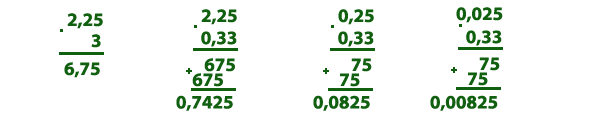 18,2*0,09 =   3,2*0,65 =    0,54*12,3 =1,53 * 8,3 =1,26 * 8,4 =8,04 * 0,6 =  4,08 * 0,7 =3,5 * 1,7 =	4,8 *  1,6 =2. Полученное произведение в числителе делю на знаменатель.1)Сначала переношу запятую в делимом и в делителе на одну цифру вправо и получаю:0,9 : 1,2 = 9 : 12 2)Выполняю деление уголком3) Получаю: 9 : 12 = 0,75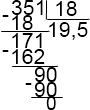 При делении десятичной дроби на десятичную дробь, сначала переносим запятую в делимом и делителе вправо на столько знаков, сколько их после запятой в делителе. А затем выполняем деление на натуральное число.   Например:   543,96 : 0,3     =   5439,6 : 3   =   1813,2 ;   237 : 0,03   =   23700 : 3   =   7900 .     16,32 : 4,8=163,2:48=3,4.    Примеры.Выполнить деление на десятичную дробь: 1) 35,1 : 1,8      Чтобы разделить на десятичную дробь, нужно и в делимом, и в делителе перенести запятую на столько цифр вправо, сколько их после запятой в делителе, то есть, на один знак. Получаем: 35,1 : 1,8 =351 : 18. Теперь выполняем деление уголком. В итоге получаем: 35,1 : 1,8 = 19,5.    2) 14,76 : 3,6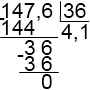 Чтобы выполнить деление десятичных дробей, и в делимом, и в делителе переносим запятую вправо на один знак: 14,76 : 3,6 = 147,6 : 36. Теперь выполняем деление десятичной дробина натуральное число. Результат: 14,76 : 3,6 = 4,1. Чтобы разделить десятичную дробь на натуральное число, надо:    
    1) разделить дробь на это число, не обращая внимания на запятую;  
    2) поставить в частном запятую, когда кончится деление целой части.    

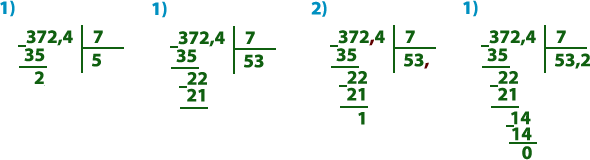 2,24 : 0,7=365,4 : 8,4=97,6 : 0,32=0,468 : 0,06=0,12:0,6=15:0,5=0,18:0,9=0,045:0,15=0,42:0,3=3. Записываю полученный ответ, как в бланке ответов.0,9 : 1,2 = 0,75